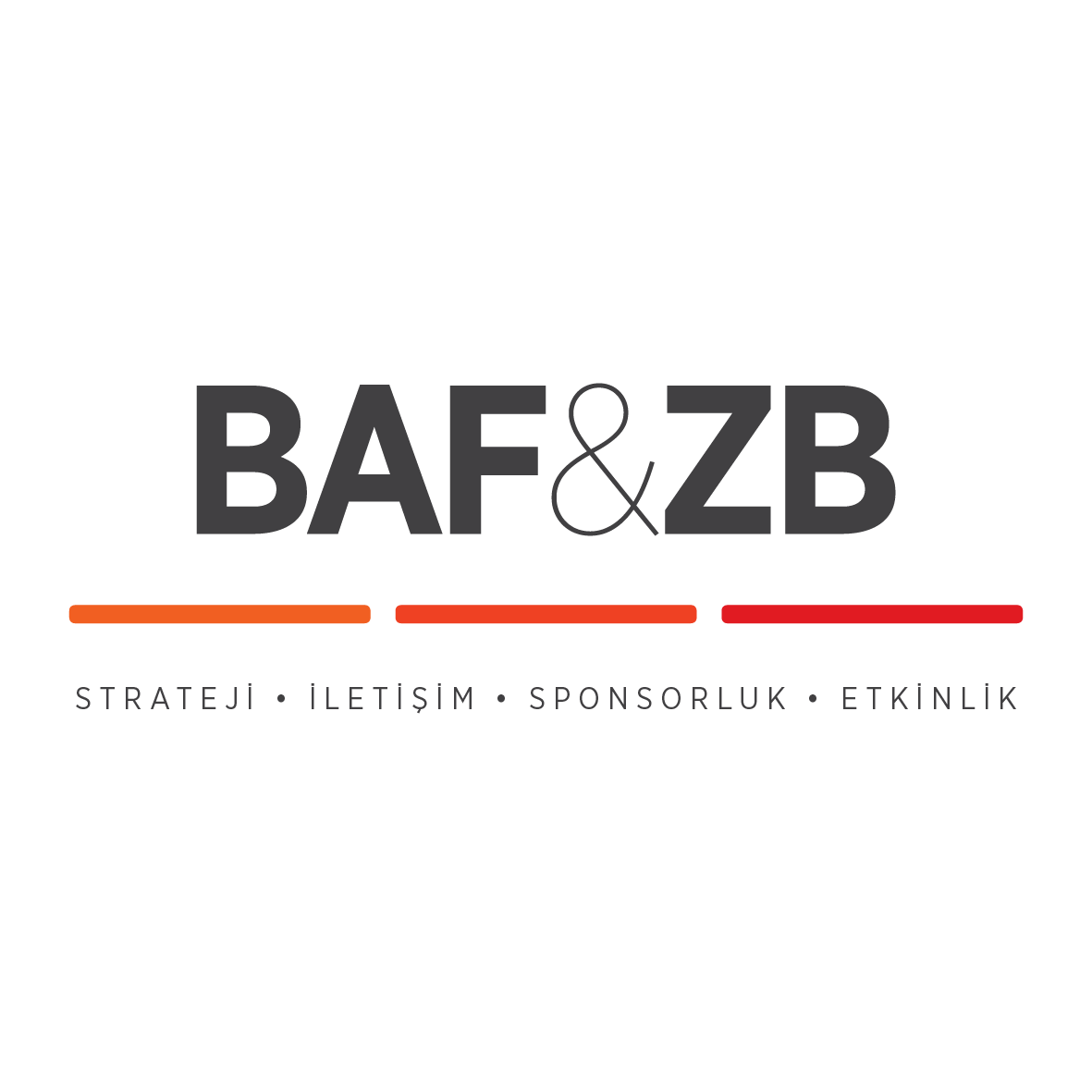 DENİZ VE GÜNEŞGösterim Tarihi: 01 Haziran 2018Dağıtım: CGV Mars DağıtımYapımcı: MT Film Prodüksiyon A.Ş. (Mehmet Toptan  –  Yaşar Tolga Bozkurt )Yürütücü Yapımcı: ATS Film Yapım, Özge Şenocak PolatGörüntü Yönetmeni: Feza ÇaldıranSenaryo: Yaşar Tolga Bozkurt Müzik: Fırat Yükselir Facebook: http://www.facebook.com/denizgunesfilmiInstagram: http://www.instagram.com/denizgunesfilmiTwitter: http://www.twitter.com/denizgunesfilmiWeb Sitesi: http://www.denizvegunesfilm.comFragman: https://youtu.be/9o7Z9E7RJSYYönetmen: Barış Denge Oyuncular: Şafak Pekdemir MengüBurak Serdar ŞanalAyşen İnci Levent Özdilek Eylül Öztürk Yaşar Tolga BozkurtYener Gürsoy Melissa Giz CengizSeda Oğuz Selahattin Taşdöğen Otilia BrumaKonu:Film, babasının zoruyla mantık evliliği yapmak üzere olan Deniz’in, sözde nişanlısı ile gittiği Burgazada tatilinde Güneş ile karşılaşmaları sonucu aralarındaki aşkı konu alıyor.  Bu filmde izleyeciler Güneş’i işitme engelli sanan Deniz’in işaret dilini öğrenip Güneş ile konuşmaya başlamasıyla aralarında yaşanan benzersiz tutkuya ve aşkın hikayesine tanık olacaklar.Detaylı Bilgi İçin:BAF & ZB Pazarlama İletişim AjansıBerk Şenöz berksenoz@zbiletisim.com / 0546 266 51 44